Research Application Form Thankyou! Please submit your application to research@caac.org.auResearcher and Institution DetailsResearcher and Institution DetailsProject Title:Working Title: (if different to above)Lead Research Institute:Chief Investigator (include qualifications)Chief Investigator contact:Other Investigator/s: (include qualifications)Publications: (three most recent or relevant from any team member)Project Contact Person:Phone number:Email:Alignment, Ethics and FundingDoes the research project fit with Congress Research Priorities? Refer Congress Research Strategy 2019-2023. Preventable Chronic and Communicable Conditions Mental Health, Alcohol and Other Drugs Cultural and Social Determinants of Health  Aboriginal Community Controlled Health Service None of the aboveDo you / this institution have existing or prior projects with Congress? No Yes.  If yes:            Previous project/s title: _____________________________________________            Are (or were) these projects on schedule?                Yes                 No. Please explain reasons: ______________________________________Has this research proposal been developed in collaboration with Congress staff? Yes: (please select from the following and include name and title) Research Section:_____________________________________________ Clinical Services : ______________________________________________ Public Health : ________________________________________________ Social and Emotional Wellbeing (SEWB): ___________________________ Other: _______________________________________________________ NoHuman Research Ethics Committee (HREC) approval status: (Attach letter where applicable). Yes. If yes, state which HREC: __________________________________________ Letter of approval attached. NB: projects cannot commence without appropriate letter of CAHREC approval.  Lapses in ethics approval may result in project suspension. Not yet submitted, proposed submission date: _______________________ Pending, expected response date:_________________________________  Not required. Explain why: _____________________________________________Research funding: Yes. Name of funding agency/agencies and amount funded: ____________________ Pending. Funding body applied to: ________________________________________ Not applicable. Research OverviewProject Summary (no more than 100 words):Research background and justification (no more than 500 words):Research Question (no more than 200 words):Research Aims (200 words)Research Design and Methodology  (200 words)Timeframe and study stages (200 words)Data Requirements (Please describe whether any Congress data will be required in order to complete this research project).  Yes, please summarise data requirements: _____________________________________________________________________(If yes, a detailed Data Request Form will be required once the research application has been approved).  NilParticipant Recruitment strategy (if relevant) (200 words)Implementation plan (200 words)Congress requirements (e.g. Congress contribution to the research – staff, infrastructure, financial, data, in-kind etc)  Research contribution to Congress (e.g. resources, employment opportunities, training)  (200 words) Yes, please state: ________ Nil   Research contribution to the wider community (e.g. longer term contribution) (200 words) Yes, please state: ________ Nil Risk Management Strategy (200 words)Plan for dissemination of findings  (200 words)Knowledge transfer plan  (200 words)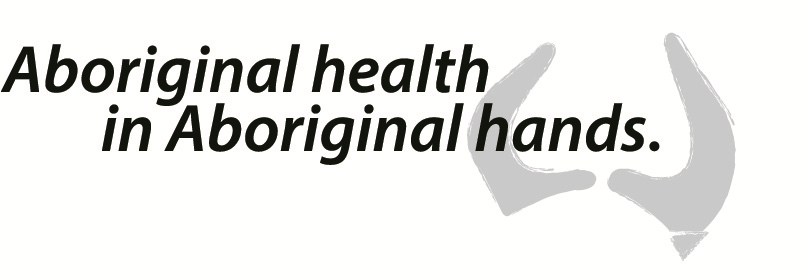 